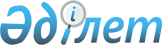 Бөлшек cалықтың арнаулы салық режимін қолдану кезінде салық мөлшерлемесінің мөлшерін төмендету туралыҚарағанды облысы Осакаров аудандық мәслихатының 2023 жылғы 27 маусымдағы № 6/65 шешімі. Қарағанды облысының Әділет департаментінде 2023 жылғы 29 маусымда № 6449-09 болып тіркелді
      ЗҚАИ-ның ескертпесі!
      Осы шешім 01.01.2023 бастап қолданысқа енгізіледі.
       "Салық және бюджетке төленетін басқа да міндетті төлемдер туралы" Қазақстан Республикасының кодексінің (Салық кодексі) 696-3-бабының 5-тармағына сәйкес Осакаров аудандық мәслихаты ШЕШІМ ЕТТІ:
      1. Бөлшек салықтың арнаулы салық режимін қолдану кезінде төлем көзінен ұсталатын салықтарды қоспағанда, корпоративтік немесе жеке табыс салығы мөлшерлемесінің мөлшері салықтық кезеңде алынған (алынуға жататын) кірістер бойынша 4% - дан 2% - ға төмендетілсін.
      2. Осы шешім 2023 жылғы 1 қаңтардан бастап қолданысқа енгізіледі және ресми жариялануға тиіс.
					© 2012. Қазақстан Республикасы Әділет министрлігінің «Қазақстан Республикасының Заңнама және құқықтық ақпарат институты» ШЖҚ РМК
				
      Аудандық мәслихаттың төрағасы

К. Саккулаков
